Vor der Besprechung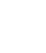 Vor der BesprechungAnmerkungenGezielte Auswahl der erforderlichen Teilnehmer treffenRaum organisierenNotwendige Ausstattung (Technik, Flipchart, Metaplanwand etc.) organisieren und vor Beginn Technik testen/ausreichend Material prüfenCatering -wenn notwendig- bestellt (z.B. bei externen Gästen)Agenda mit Tagesordnungspunkten erstelltInkl. Check: Was ist nur Information, wo ist etwas zu entscheidenEin Muster Protokoll finden Sie im Formularcenter unterVordrucknr. 000500 oder Beschreibung „Ergebnisprotokoll“.Einladung verschickt inkl. Raum, Ziel des Termins, Agenda, gewünschter Vorbereitung der Teilnehmenden  (Info-Material vorab verteilt)Rufbereitschaft Telefon geklärtWährend der BesprechungWährend der BesprechungAnmerkungenPünktlich anfangenModerator ausgewählt Aufgabe: achtet auf Gesprächsführung und zielorientierten Ablauf der Sitzung sowie auf Einhaltung der genannten Zeiten pro TopProtokollführer benannt – Wer hat welche Aufgabe mit wem wie bis wann zu erledigen?ErgebnisprotokollBesprechungsregeln aufstellen und kommunizieren (z.B. Handy aus, Pünktlichkeit, ausreden lassen, kurze (!) Statements, etc)Nächsten Termin und Themen festgelegt (Turnus regelmäßig überprüfen)Besprechung insgesamt kurz halten und regelmäßige Pausen einplanen, idealerweise nach 90 MinutenKurze Besprechungen zu Abwechslung im Stehen abhaltenNach der BesprechungAnmerkungenProtokoll verschicktEigene ErgänzungenEigene ErgänzungenAnmerkungen